REPUBLIQUEALGERIENNE	MINISTERE DE L'ENSEIGNEMENTSUPERIEUREDEMOCRATIQUEETPOPULAIRE	ET DE LA RECHERCHESCIENTIFIQUE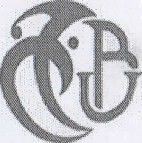 Nom :	Prénom:	Né(e) le:	à :N° d'inscription:	Domaine : SciencesetTechnologies	Filière:Aéronautique	Spécialité :Propulsion SpatialeDiplôme préparé : Licence AcadémiqueL2Moyenne annuelle L2 :	Total des Crédits cumulés l'année (S3+S4):                                                                           Total des Crédits cumulés dans le cursus:  Décision du jury : Admis/ Session Blida le : Le Chef de DépartementSemesterUnitésd'Enseignement (U.E)Unitésd'Enseignement (U.E)Unitésd'Enseignement (U.E)Unitésd'Enseignement (U.E)Matière(s) constitutive(s) de l'unité d'enseignementMatière(s) constitutive(s) de l'unité d'enseignementMatière(s) constitutive(s) de l'unité d'enseignementRésultatsObtenusRésultatsObtenusRésultatsObtenusRésultatsObtenusRésultatsObtenusRésultatsObtenusRésultatsObtenusRésultatsObtenusRésultatsObtenusSemesterNatureCode et IntituléCréditsRequisCoefIntitulé(s)CréditsRequisCoefMatière(s)Matière(s)Matière(s)U.EU.EU.ESemesterSemesterSemesterSemesterNatureCode et IntituléCréditsRequisCoefIntitulé(s)CréditsRequisCoefNoteCréditsSession/AnnéeNoteCréditsSession/AnnéeNoteCréditsSessionSemester 3UEDUED S3 Unité d'Enseignement Découverte 32.002DroitSpatiale1.001Semester 3UEDUED S3 Unité d'Enseignement Découverte 32.002Introduction à l’aérospatiale1.001Semester 3UEFUEF S3 Unité d'Enseignement Fondamentale 310.005Mathématiques 36.003Semester 3UEFUEF S3 Unité d'Enseignement Fondamentale 310.005Ondes et Vibrations4.002Semester 3UEFUEF S3 Unité d'Enseignement Fondamentale 38.004MécaniqueRationnelle4.002Semester 3UEFUEF S3 Unité d'Enseignement Fondamentale 38.004Mécaniques des Fluides4.002Semester 3UEMUEM S3 Unité d'Enseignement Méthodologique 39.005ElectroniqueGénérale2.001Semester 3UEMUEM S3 Unité d'Enseignement Méthodologique 39.005Probabilités et Statistiques4.002Semester 3UEMUEM S3 Unité d'Enseignement Méthodologique 39.005TravauxPratiquesElectroniqueGénérale2.001Semester 3UEMUEM S3 Unité d'Enseignement Méthodologique 39.005Travaux Pratiques Ondes et Vibrations1.001Semester 3UETEUT S3 Unité d'Enseignement Transversale 31.001Anglais1.001Semester 4UEDUED S4 Unité d'Enseignement Découverte 42.002Métallurgie1.001Semester 4UEDUED S4 Unité d'Enseignement Découverte 42.002SystèmesPropulsifsaérospatiaux1.001Semester 4UEFUEF S4 Unité d'Enseignement Fondamentale 48.004Aérodynamique4.002Semester 4UEFUEF S4 Unité d'Enseignement Fondamentale 48.004ThermodynamiqueGénérale4.002Semester 4UEFUEF S4 Unité d'Enseignement Fondamentale 4 6.003MéthodeNumérique2.001Semester 4UEFUEF S4 Unité d'Enseignement Fondamentale 4 6.003Mathématique 54.002Semester 4       UEF UEF S4 Unité d'Enseignement Fondamentale 44.00 2 Résistance Des Matériaux4.002Semester 4UEMUEM S4 Unité d'Enseignement Méthodologique 49.005Dessin Technique 2.001Semester 4UEMUEM S4 Unité d'Enseignement Méthodologique 49.005Travaux Pratiques Mécanique des Fluides2.001Semester 4UEMUEM S4 Unité d'Enseignement Méthodologique 49.005TravauxPratiquesMéthodesNumériques3.002Semester 4UEMUEM S4 Unité d'Enseignement Méthodologique 49.005Travaux Pratiques Résistance des Matériaux2.001Semester 4UETUET S4 Unité d'Enseignement Transversale 41.001Anglais Technique 1.001